Pielikums Nr.1Madonas novada pašvaldības domes20.04.2021. lēmumam Nr.163(prot. Nr.9, 23.p.)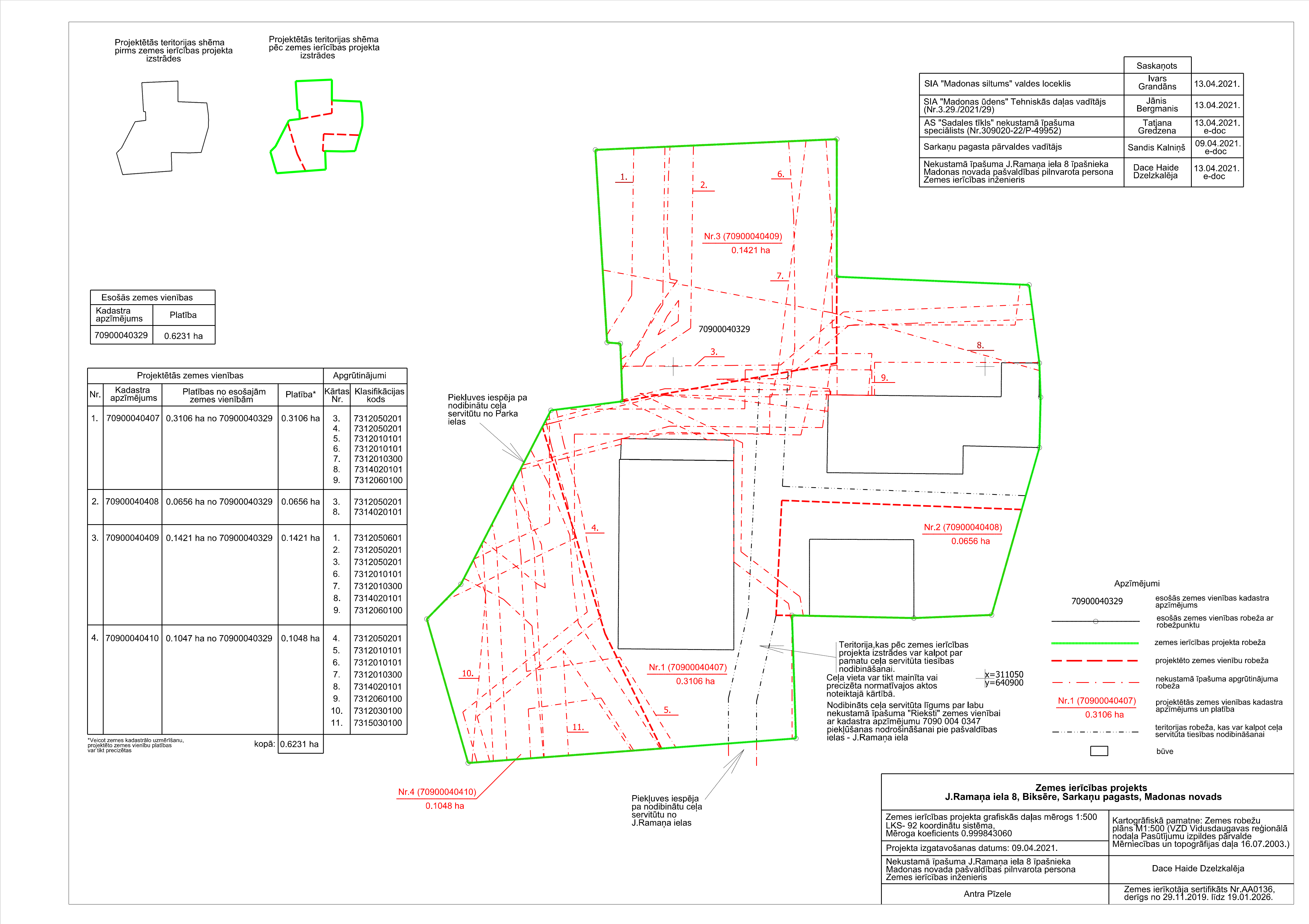 